Beneficiary Support Toolkit for Trust Professionals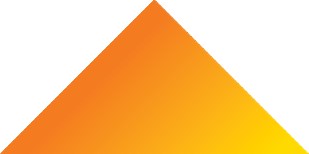 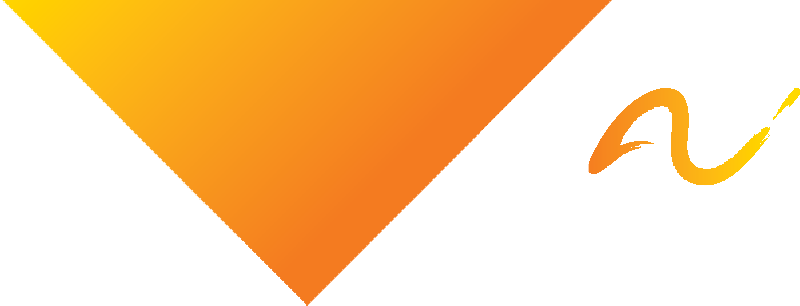 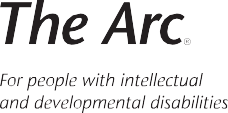 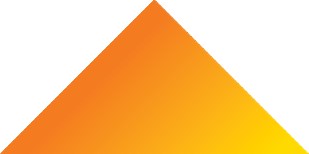 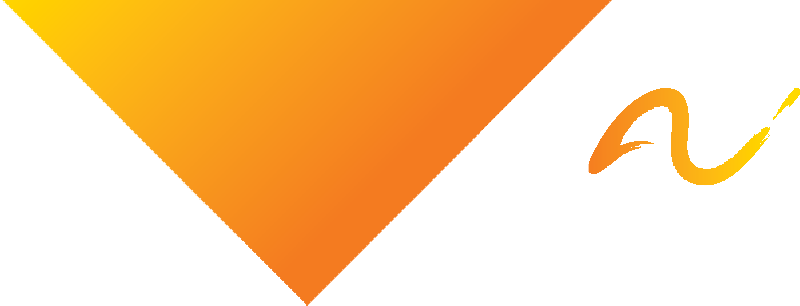 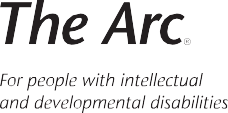 Chapter 2: Decision-MakingWhat to Do With a Poor-Quality Substitute Decision-MakerGuardians, conservators, and powers of attorney are entrusted to be good faith actors who help people achieve their best possible quality of life.Guardians, conservators, and powers of attorney are given a very high level of trust by being empowered to make decisions on a person’s behalf. Unfortunately, while guardianship is intended as a safeguard of abuse, it can also be a source of abuse, neglect, and exploitation. It is critical for trust professionals to recognize the signs of abuse and take action as needed.It is also important to recognize people who may not be abusive or neglectful but who may not be fulfilling their intended role. These people are not supposed to be making just the best financial decision or the best investment decision – they should be making the decisions the beneficiary would want to make, if they were able to do so. These decisions should be ones that support the beneficiary to live their best life and achieve their goals and passions.Below is a checklist of steps and tips that can help your trust make sure that your processes and procedures and any staff can identify poor decision-makers and/or signs of abuse – and know how, when, and to whom to report these concerns. Trust staff receive training and are able to: Recognize the signs of guardianship abuse, neglect, or exploitation Include questions around decision-making in regular check-ins with beneficiaries Observe a beneficiary and surrounding for signs of abuse, neglect, or exploitation Share and report internally and to the appropriate authority, as needed, when they identify signs of abuse or neglect Trust policies include: Requirements to ask about decision-making arrangements at: Regular check-ins Site Visits Yearly budget planning meetings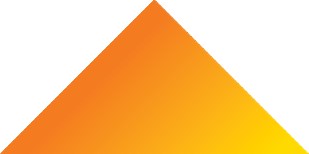 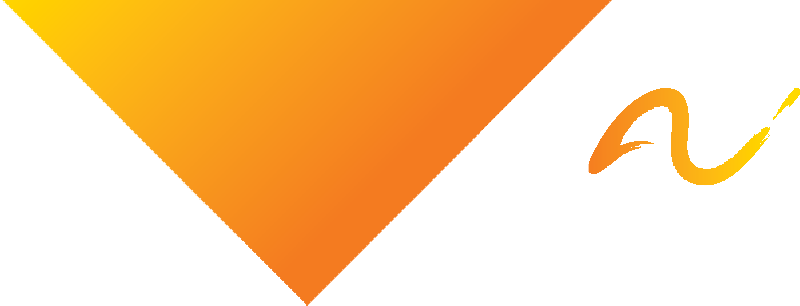 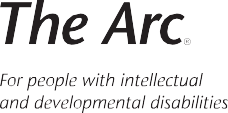  Annual staff training requirements to review signs of abuse, neglect, and exploitation A specific trust policy on what to do if abuse, neglect, or exploitation is suspected. This policy includes: How to capture observations, feedback, and other concerns A firm timeline on when to report concerns internally and externally A list of staff and groups that must be informed or reported to if abuse, neglect, or exploitation is suspected. This may include:Supervisory trust staffYour state Protection and Advocacy organizationA service provider supporting your beneficiaryAdult Protective ServicesLaw enforcement or your local courtThe Social Security Administration (SSA) Office of the Inspector General Fraud HotlineThe Veteran’s Affairs (VA) Office of the Inspector General Hotline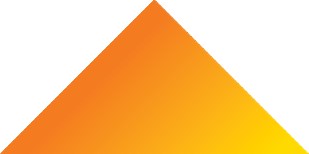 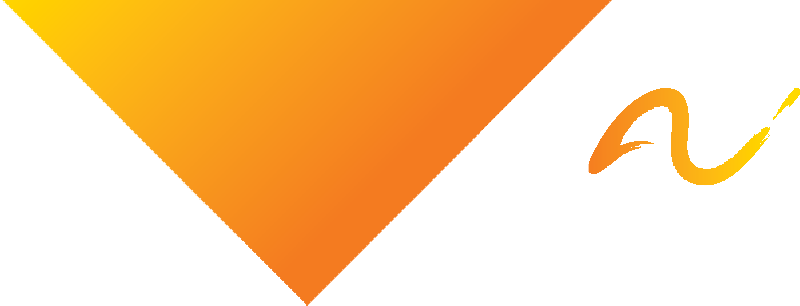 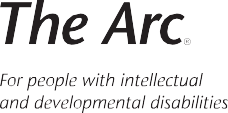 Share With UsDid any of these tips and resources spark a memory or story you want to share, or a resource or tool you need? Complete this form to contact us and share your ideas!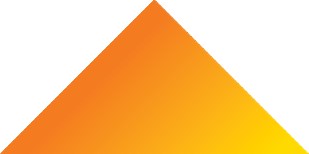 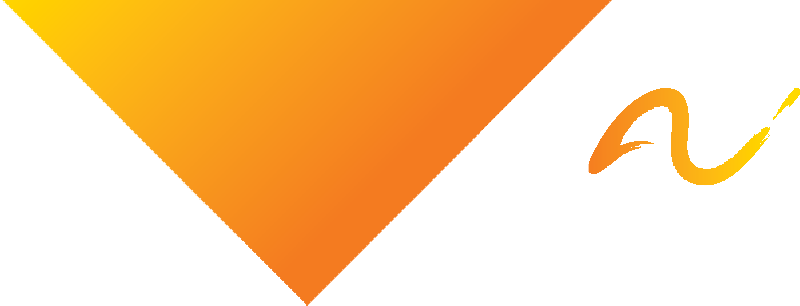 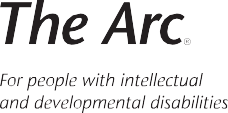 Date Revised: September 7, 2021.